Как обеспечить информационную безопасность воспитанниковВ наш век развитых информационных технологий остро стоит проблема отбора информации, получаемой детьми. В связи с этим был принят Федеральный закон от 29.12.2010 № 436-ФЗ «О защите детей от информации, причиняющей вред их здоровью и развитию». Конечно, можно сказать, что современные дети гораздо быстрее усваивают информацию, ведь они с самого рождения находятся в информационной среде. Однако негативного воздействия от чрезмерного увлечения просмотра телевизора, играми на компьютерах, планшетах, мобильных телефонах, свободного доступа к сети Интернет все же оказывается слишком много для ребенка дошкольного возраста. Поэтому первостепенной ролью взрослых, в т. ч. родителей, является контроль получения ребенком информации из различных источников.К сожалению, именно дома дети больше всего времени проводят за просмотром мультфильмов и различными играми на компьютере, планшете, мобильном телефоне. Причем содержание и количество просмотренного не всегда соответствует возрастным нормам ребенка. Наблюдая за детьми в группах, особенно после выходного дня, можно легко определить тех, кто провел все свободное время перед экраном: такие дети более эмоциональны, невнимательны на занятиях, раздражительны, неактивны, часто сонливы, интерес проявляют лишь к предложению посмотреть мультфильм, а не поиграть с другими ребятами. На прекращение просмотра мультфильма реагируют чрезмерным возмущением, злостью. Не менее печально наблюдать за отношениями родителей и детей, когда ребенок соглашается выполнить просьбу матери одеться только после обещания тут же включить на мобильном телефоне мультик или дать поиграть в игру.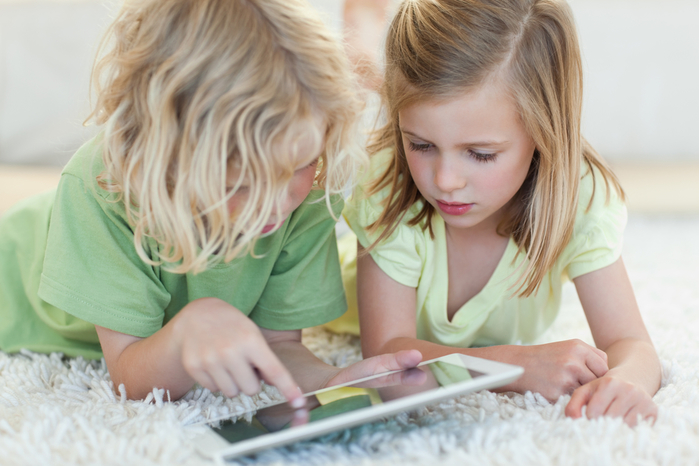 В связи с этим можно рекомендовать формы работы с родителями  по обеспечению информационной безопасности воспитанников.Рассмотрим подробнее мероприятия, направленные на родителей воспитанников.В групповых помещениях на информационных стендах можно разместить материалы по вопросам создания безопасной информационной среды для дошкольников: «Компьютер и дошкольник», «Телевизор и компьютер – вред или польза?», «Временные нормы “общения” малыша с телевизором», «Чем занять ребенка без компьютера?», «Развивающие игры – какие они?», «Зрительная гимнастика для детей между просмотрами мультфильмов», «Какие мультфильмы вредят детям?», «Вредное воздействие рекламы» и многие другие. На родительских собраниях воспитатели могут проводить тематические беседы с родителями, напоминая о вреде чрезмерного информационного воздействия на детей. Цель таких собраний, как и информации на стендах, – не только напомнить родителям о негативном воздействии, но и рассказать о способах замены компьютерных игр и телепередач. Причем важно не запрещать родителям показывать детям мультфильмы или давать доступ к компьютерным играм, а рассказать, какие из них рекомендованы детям того или иного дошкольного возраста и будут способствовать их развитию. Рекомендуется проводить разнообразные тренинги, семейные конкурсы, творческие вечера для воспитанников и их родителей. Такие мероприятия помогают укрепить детско - родительские отношения и повысить уровень доверия между родителями и детьми.  Это значит, что если в будущем ребенок испытает на себе какое-то негативное воздействие со стороны злоумышленников в Интернете, например затравливание, навязчивое общение, или же он случайно зайдет на «плохой» сайт, то с большей вероятностью ребенок расскажет об этом взрослому, которому он доверяет.Зачастую родителям проще включить игру на мобильном телефоне, чем подобрать новый «ключик» к своему ребенку. Для предупреждения таких ситуаций педагог-психолог может проводить с родителями встречи, мини-тренинги, направленные на профилактику стресса у родителей, оказание помощи в установлении контакта с детьми.Кроме того, на официальном сайте детского сада можно разместить полезные для родителей статьи об информационной безопасности дошкольников.Попустительское отношение родителей к вопросам использования компьютера, телевизора, планшета, мобильного телефона причиняет вред здоровью и развитию детей. Именно поэтому необходимо постоянно искать новые формы взаимодействия с семьей и стараться максимально обезопасить детей от возможных воздействий негативной информации. Важно, чтобы и родители и дети не попадали в зависимость от информационных технологий, а ценили живое эмоциональное человеческое общение и стремились к нему!Памятка:Информация для родителейДля того чтобы обеспечить безопасность ребенка в Интернете:расскажите ему об опасностях, существующих в сети, и научите правильно выходить из неприятных ситуаций;повысьте уровень общей безопасности домашнего компьютера;установите внутрисемейные правила пользования Интернетом;следите за соотношением времени, которое ребенок проводит в Интернете, и остального свободного времени;научите ребенка уважать других пользователей Интернета. Основную опасность для ребенка в Интернете представляют:преступники и злоумышленники – используют преимущества анонимности для завязывания доверительных и дружеских отношений с детьми в социальных сетях, на форумах и по электронной почте;вредоносное программное обеспечение (вирусы, «черви», «троянские» программы могут нанести вред компьютеру и хранящимся в нем данным);азартные игры (некоторые игровые сайты могут содержать, в т. ч. и азартные игры, связанные с проигрыванием настоящих денег);интернет-мошенники – пытаются убедить детей ввести данные кредитных карт родителей или другую персональную информацию;раскрытие личных данных (дети публикуют сведения о месте проживания и контактную информацию, что может быть очень опасно).